Quelques problèmes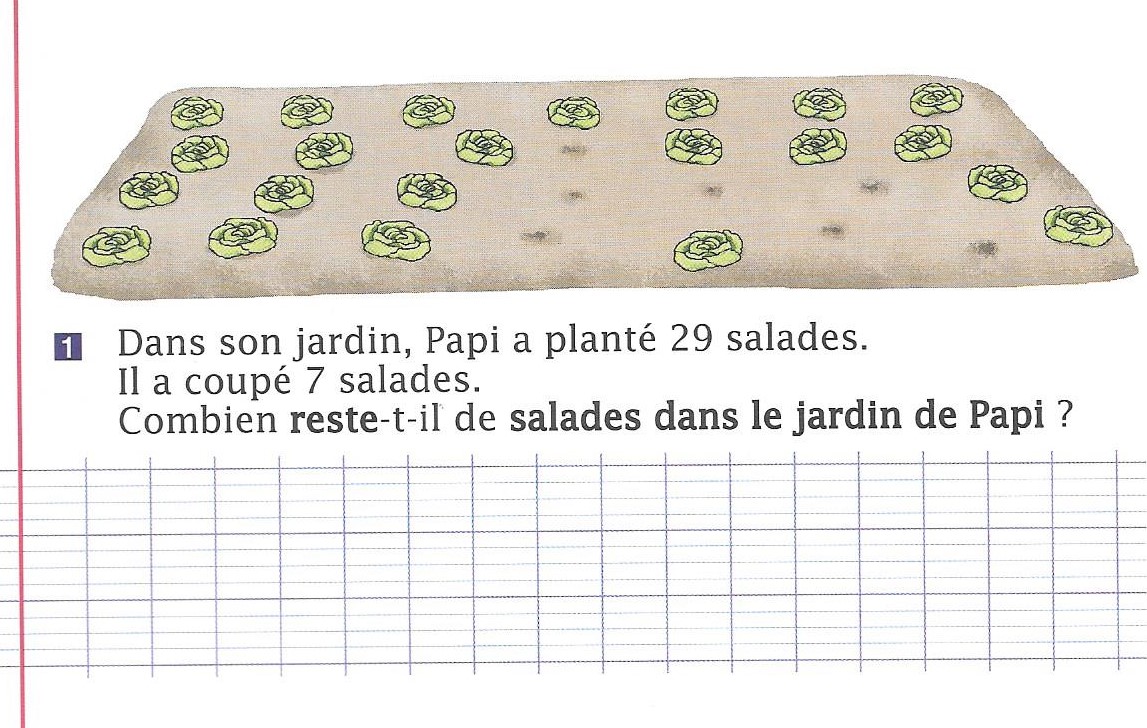 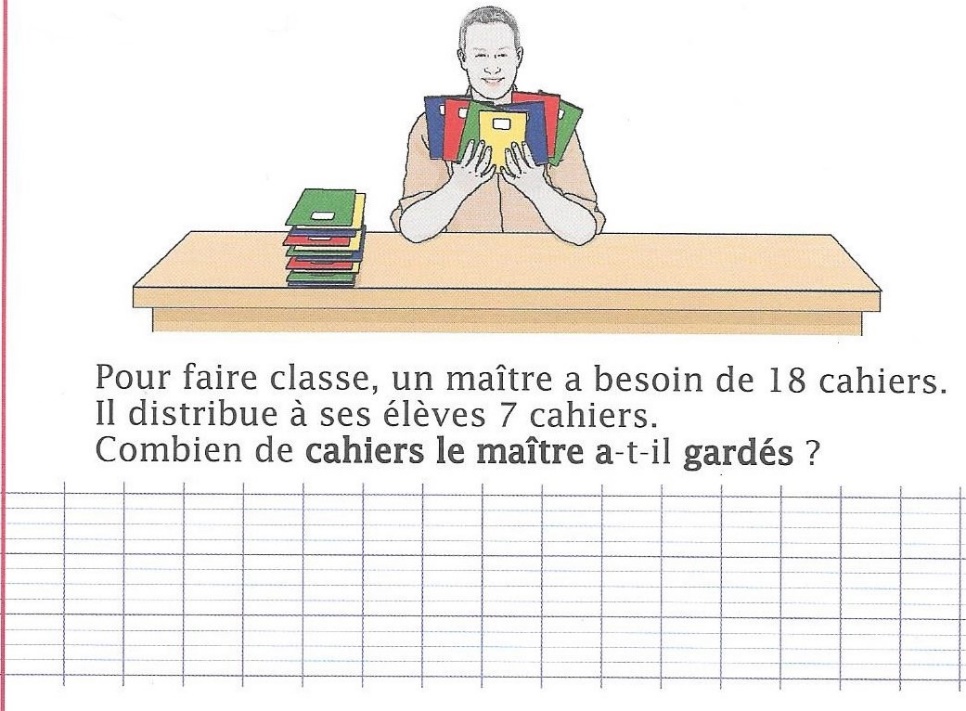 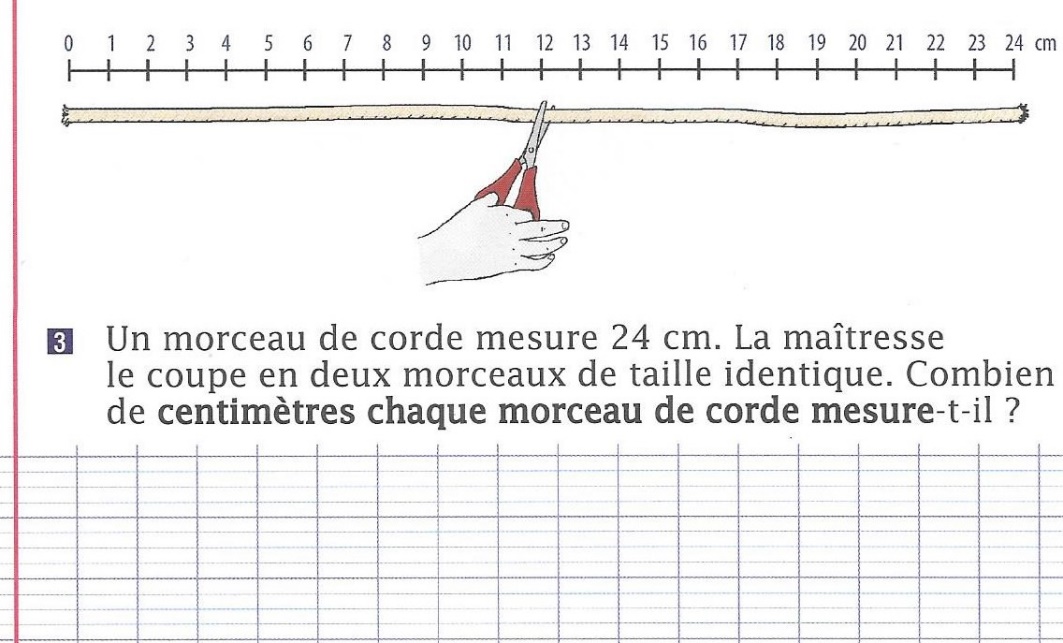 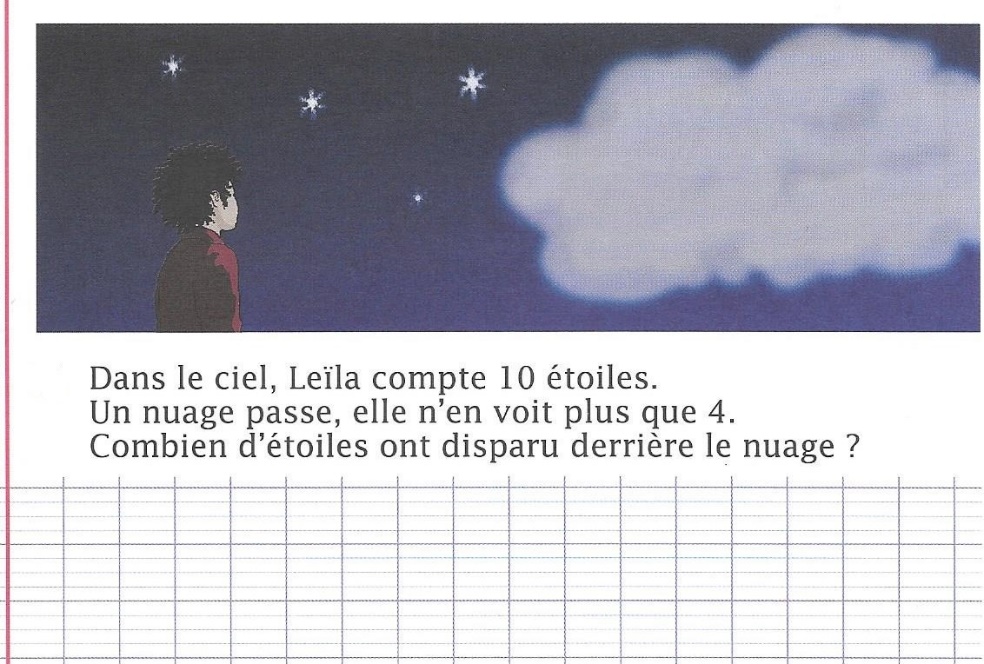 